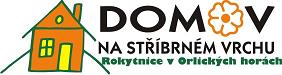 Rozhodnutím č.j.: KHSHK 03422/2021/EPI.HK/Ku Krajské hygienické stanice Královéhradeckého kraje jes účinností od 11. února 2021 do 24. února 2021 23:59 hodzákaz návštěv osob, jimž jsou v zařízení poskytovány služby (klientům).V případě dotazů volejte v pracovní dny 7 – 15 hodin  sociální pracovnici, tel. č. 724 885 767.Stále trvá  zákaz vstupu a pohybu cizích osob po budovách organizacebez doprovodu zaměstnance DNSV (telefonní kontakty jsou vyvěšeny u hlavního vchodu).Vstup je možný pouze s doprovodem zaměstnance DNSV po změření teploty a vyplnění čestného prohlášení!Na webových stránkách Domova a města:Rozhodnutím č.j.: KHSHK 03422/2021/EPI.HK/Ku Krajské hygienické stanice Královéhradeckého kraje ze dne 10. 2. 2021 Desatero pro návštěvy